Horizontal InformationRelation to other organizations or projectsProject managementRelation to European legislation and policies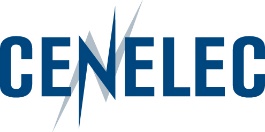 New Work Item ProposalNew Work Item ProposalNew Work Item ProposalNew Work Item ProposalNew Work Item ProposalNew Work Item ProposalNew Work Item ProposalNew Work Item ProposalNew Work Item ProposalTC Name:TC Name:TC Name:TC Name:TC Name:TC Name:TC_NAMETC_NAMETC_NAMETC Title:TC Title:TC Title:TC Title:TC Title:TC Title:TC_TITLETC_TITLETC_TITLESecretariat: Secretariat: Secretariat: Secretariat: NCNCDate of proposal:(YYYY-MM-DD)Date of proposal:(YYYY-MM-DD)Date of proposal:(YYYY-MM-DD)Information on the Work ItemInformation on the Work ItemInformation on the Work ItemInformation on the Work ItemInformation on the Work ItemInformation on the Work ItemInformation on the Work ItemInformation on the Work ItemInformation on the Work ItemInformation on the Work ItemInformation on the Work ItemInformation on the Work ItemInformation on the Work ItemInformation on the Work ItemTitle:Title:Title:Title:Title:Title:Title:Title:Title:Title:Title:Title:Title:Title:EnglishEnglishEnglishTitle_enTitle_enTitle_enTitle_enTitle_enTitle_enTitle_enTitle_enTitle_enTitle_enTitle_enFrench (optional)French (optional)French (optional)Title_frTitle_frTitle_frTitle_frTitle_frTitle_frTitle_frTitle_frTitle_frTitle_frTitle_frGerman (optional)German (optional)German (optional)Title_deTitle_deTitle_deTitle_deTitle_deTitle_deTitle_deTitle_deTitle_deTitle_deTitle_deScope:Scope:Scope:Scope:Scope:Scope:Scope:Scope:Scope:Scope:Scope:Scope:Scope:Scope:ScopeScopeScopeScopeScopeScopeScopeScopeScopeScopeScopeScopeScopeScopeThis proposal relates to:This proposal relates to:This proposal relates to:This proposal relates to:This proposal relates to:This proposal relates to:This proposal relates to:This proposal relates to:This proposal relates to:This proposal relates to:This proposal relates to:This proposal relates to:This proposal relates to:This proposal relates to:the creation of a new Work Item in the committee's work programme (stage 10.99)the creation of a new Work Item in the committee's work programme (stage 10.99)the creation of a new Work Item in the committee's work programme (stage 10.99)the creation of a new Work Item in the committee's work programme (stage 10.99)the creation of a new Work Item in the committee's work programme (stage 10.99)the creation of a new Work Item in the committee's work programme (stage 10.99)the creation of a new Work Item in the committee's work programme (stage 10.99)the creation of a new Work Item in the committee's work programme (stage 10.99)the creation of a new Work Item in the committee's work programme (stage 10.99)the creation of a new Work Item in the committee's work programme (stage 10.99)the creation of a new Work Item in the committee's work programme (stage 10.99)the creation of a new Work Item in the committee's work programme (stage 10.99)the creation of a Preliminary Work Item in the committee's work programme (stage 00.60)the creation of a Preliminary Work Item in the committee's work programme (stage 00.60)the creation of a Preliminary Work Item in the committee's work programme (stage 00.60)the creation of a Preliminary Work Item in the committee's work programme (stage 00.60)the creation of a Preliminary Work Item in the committee's work programme (stage 00.60)the creation of a Preliminary Work Item in the committee's work programme (stage 00.60)the creation of a Preliminary Work Item in the committee's work programme (stage 00.60)the creation of a Preliminary Work Item in the committee's work programme (stage 00.60)the creation of a Preliminary Work Item in the committee's work programme (stage 00.60)the creation of a Preliminary Work Item in the committee's work programme (stage 00.60)the creation of a Preliminary Work Item in the committee's work programme (stage 00.60)the creation of a Preliminary Work Item in the committee's work programme (stage 00.60)the activation of a Preliminary Work Item in the committee's work programme (stage 10.99)the activation of a Preliminary Work Item in the committee's work programme (stage 10.99)the activation of a Preliminary Work Item in the committee's work programme (stage 10.99)the activation of a Preliminary Work Item in the committee's work programme (stage 10.99)the activation of a Preliminary Work Item in the committee's work programme (stage 10.99)the activation of a Preliminary Work Item in the committee's work programme (stage 10.99)the activation of a Preliminary Work Item in the committee's work programme (stage 10.99)the activation of a Preliminary Work Item in the committee's work programme (stage 10.99)the activation of a Preliminary Work Item in the committee's work programme (stage 10.99)the activation of a Preliminary Work Item in the committee's work programme (stage 10.99)the activation of a Preliminary Work Item in the committee's work programme (stage 10.99)the activation of a Preliminary Work Item in the committee's work programme (stage 10.99)PWIPWIPWI_NRPWI_NRPWI_NRPWI_NRPWI_NRPWI_NRPWI_NRPWI_NRPWI_NRPWI_NRType of deliverable:Type of deliverable:Type of deliverable:Type of deliverable:Type of deliverable:Type of deliverable:Type of deliverable:Type of deliverable:Type of deliverable:Type of deliverable:Type of deliverable:Type of deliverable:Type of deliverable:Type of deliverable:European StandardEuropean StandardEuropean StandardEuropean StandardHarmonization DocumentHarmonization DocumentTechnical Specification Technical Specification Technical ReportThis item corresponds to:This item corresponds to:This item corresponds to:This item corresponds to:This item corresponds to:This item corresponds to:This item corresponds to:This item corresponds to:This item corresponds to:This item corresponds to:This item corresponds to:This item corresponds to:This item corresponds to:This item corresponds to:New projectNew projectNew projectNew projectAmendmentNew version (revision)New version (revision)Conversion of TS to ENExplain the purpose and give a justification for this proposal:Explain the purpose and give a justification for this proposal:Explain the purpose and give a justification for this proposal:Explain the purpose and give a justification for this proposal:Explain the purpose and give a justification for this proposal:Explain the purpose and give a justification for this proposal:Explain the purpose and give a justification for this proposal:Explain the purpose and give a justification for this proposal:Explain the purpose and give a justification for this proposal:Explain the purpose and give a justification for this proposal:Explain the purpose and give a justification for this proposal:Explain the purpose and give a justification for this proposal:Explain the purpose and give a justification for this proposal:Explain the purpose and give a justification for this proposal:purpose_justificationpurpose_justificationpurpose_justificationpurpose_justificationpurpose_justificationpurpose_justificationpurpose_justificationpurpose_justificationpurpose_justificationpurpose_justificationpurpose_justificationpurpose_justificationpurpose_justificationpurpose_justificationDigital aspects: Digital aspects: Digital aspects: Digital aspects: Digital aspects: Digital aspects: Digital aspects: Digital aspects: Digital aspects: Would you like to develop your deliverable using the Online Collaborative Authoring platform? No  YesWould you like to develop your deliverable using the Online Collaborative Authoring platform? No  YesWould you like to develop your deliverable using the Online Collaborative Authoring platform? No  YesWould you like to develop your deliverable using the Online Collaborative Authoring platform? No  YesWould you like to develop your deliverable using the Online Collaborative Authoring platform? No  YesWould you like to develop your deliverable using the Online Collaborative Authoring platform? No  YesWould you like to develop your deliverable using the Online Collaborative Authoring platform? No  YesWould you like to develop your deliverable using the Online Collaborative Authoring platform? No  YesWould you like to develop your deliverable using the Online Collaborative Authoring platform? No  YesWould you like to include any content that cannot be represented in Word/PDF with your deliverable (e.g. audio files, XML schemas, machine readable formats)? No  YesComments: Would you like to include any content that cannot be represented in Word/PDF with your deliverable (e.g. audio files, XML schemas, machine readable formats)? No  YesComments: Would you like to include any content that cannot be represented in Word/PDF with your deliverable (e.g. audio files, XML schemas, machine readable formats)? No  YesComments: Would you like to include any content that cannot be represented in Word/PDF with your deliverable (e.g. audio files, XML schemas, machine readable formats)? No  YesComments: Would you like to include any content that cannot be represented in Word/PDF with your deliverable (e.g. audio files, XML schemas, machine readable formats)? No  YesComments: Would you like to include any content that cannot be represented in Word/PDF with your deliverable (e.g. audio files, XML schemas, machine readable formats)? No  YesComments: Would you like to include any content that cannot be represented in Word/PDF with your deliverable (e.g. audio files, XML schemas, machine readable formats)? No  YesComments: Would you like to include any content that cannot be represented in Word/PDF with your deliverable (e.g. audio files, XML schemas, machine readable formats)? No  YesComments: Would you like to include any content that cannot be represented in Word/PDF with your deliverable (e.g. audio files, XML schemas, machine readable formats)? No  YesComments: This document could be of interest to:This document could be of interest to:This document could be of interest to:This document could be of interest to:This document could be of interest to:This document could be of interest to:This document could be of interest to:This document could be of interest to:This document could be of interest to:The following CEN and/or CENELEC (joint) technical bodies: ……………………………………………………Other technical bodies are requested to indicate their interest, if any, in this work item to the TC/SC secretary.The following CEN and/or CENELEC (joint) technical bodies: ……………………………………………………Other technical bodies are requested to indicate their interest, if any, in this work item to the TC/SC secretary.The following CEN and/or CENELEC (joint) technical bodies: ……………………………………………………Other technical bodies are requested to indicate their interest, if any, in this work item to the TC/SC secretary.The following CEN and/or CENELEC (joint) technical bodies: ……………………………………………………Other technical bodies are requested to indicate their interest, if any, in this work item to the TC/SC secretary.The following CEN and/or CENELEC (joint) technical bodies: ……………………………………………………Other technical bodies are requested to indicate their interest, if any, in this work item to the TC/SC secretary.The following CEN and/or CENELEC (joint) technical bodies: ……………………………………………………Other technical bodies are requested to indicate their interest, if any, in this work item to the TC/SC secretary.The following CEN and/or CENELEC (joint) technical bodies: ……………………………………………………Other technical bodies are requested to indicate their interest, if any, in this work item to the TC/SC secretary.The following CEN and/or CENELEC (joint) technical bodies: ……………………………………………………Other technical bodies are requested to indicate their interest, if any, in this work item to the TC/SC secretary.The following CEN and/or CENELEC (joint) technical bodies: ……………………………………………………Other technical bodies are requested to indicate their interest, if any, in this work item to the TC/SC secretary.Functions concerned:Functions concerned:Functions concerned:Functions concerned:Functions concerned:Functions concerned:Functions concerned:Functions concerned:Functions concerned:EMCEnvironmentEnvironmentQuality AssuranceSafetyAccessibilityResearch & InnovationResearch & InnovationSpecific Stakeholder Groups:Specific Stakeholder Groups:Specific Stakeholder Groups:Specific Stakeholder Groups:Specific Stakeholder Groups:Specific Stakeholder Groups:Specific Stakeholder Groups:Specific Stakeholder Groups:Specific Stakeholder Groups:SMEConsumersConsumersEnvironmentalLabourHow will these Stakeholders benefit from or be impacted by the proposed deliverable?How will these Stakeholders benefit from or be impacted by the proposed deliverable?How will these Stakeholders benefit from or be impacted by the proposed deliverable?How will these Stakeholders benefit from or be impacted by the proposed deliverable?How will these Stakeholders benefit from or be impacted by the proposed deliverable?How will these Stakeholders benefit from or be impacted by the proposed deliverable?How will these Stakeholders benefit from or be impacted by the proposed deliverable?How will these Stakeholders benefit from or be impacted by the proposed deliverable?How will these Stakeholders benefit from or be impacted by the proposed deliverable?stakeholders_benefitstakeholders_benefitstakeholders_benefitstakeholders_benefitstakeholders_benefitstakeholders_benefitstakeholders_benefitstakeholders_benefitstakeholders_benefitPlease select any United Nations Sustainable Development Goals (SDGs) that this document will support:Please select any United Nations Sustainable Development Goals (SDGs) that this document will support:Please select any United Nations Sustainable Development Goals (SDGs) that this document will support:Please select any United Nations Sustainable Development Goals (SDGs) that this document will support:Please select any United Nations Sustainable Development Goals (SDGs) that this document will support:Please select any United Nations Sustainable Development Goals (SDGs) that this document will support:Please select any United Nations Sustainable Development Goals (SDGs) that this document will support:Please select any United Nations Sustainable Development Goals (SDGs) that this document will support:Please select any United Nations Sustainable Development Goals (SDGs) that this document will support:For more information, please visit the dedicated section on the CEN-CENELEC website (currently under development).For more information, please visit the dedicated section on the CEN-CENELEC website (currently under development).For more information, please visit the dedicated section on the CEN-CENELEC website (currently under development).For more information, please visit the dedicated section on the CEN-CENELEC website (currently under development).For more information, please visit the dedicated section on the CEN-CENELEC website (currently under development).For more information, please visit the dedicated section on the CEN-CENELEC website (currently under development).For more information, please visit the dedicated section on the CEN-CENELEC website (currently under development).For more information, please visit the dedicated section on the CEN-CENELEC website (currently under development).For more information, please visit the dedicated section on the CEN-CENELEC website (currently under development). GOAL 1: No Poverty GOAL 1: No Poverty GOAL 1: No Poverty GOAL 1: No Poverty GOAL 10: Reduced Inequalities GOAL 10: Reduced Inequalities GOAL 10: Reduced Inequalities GOAL 10: Reduced Inequalities GOAL 10: Reduced Inequalities GOAL 2: Zero Hunger GOAL 2: Zero Hunger GOAL 2: Zero Hunger GOAL 2: Zero Hunger GOAL 11: Sustainable Cities and Communities GOAL 11: Sustainable Cities and Communities GOAL 11: Sustainable Cities and Communities GOAL 11: Sustainable Cities and Communities GOAL 11: Sustainable Cities and Communities GOAL 3: Good Health and Well-being GOAL 3: Good Health and Well-being GOAL 3: Good Health and Well-being GOAL 3: Good Health and Well-being GOAL 12: Responsible Consumption and Production GOAL 12: Responsible Consumption and Production GOAL 12: Responsible Consumption and Production GOAL 12: Responsible Consumption and Production GOAL 12: Responsible Consumption and Production GOAL 4: Quality Education GOAL 4: Quality Education GOAL 4: Quality Education GOAL 4: Quality Education GOAL 13: Climate Action GOAL 13: Climate Action GOAL 13: Climate Action GOAL 13: Climate Action GOAL 13: Climate Action GOAL 5: Gender Equality GOAL 5: Gender Equality GOAL 5: Gender Equality GOAL 5: Gender Equality GOAL 14: Life Below Water GOAL 14: Life Below Water GOAL 14: Life Below Water GOAL 14: Life Below Water GOAL 14: Life Below Water GOAL 6: Clean Water and Sanitation GOAL 6: Clean Water and Sanitation GOAL 6: Clean Water and Sanitation GOAL 6: Clean Water and Sanitation GOAL 15: Life on Land GOAL 15: Life on Land GOAL 15: Life on Land GOAL 15: Life on Land GOAL 15: Life on Land GOAL 7: Affordable and Clean Energy GOAL 7: Affordable and Clean Energy GOAL 7: Affordable and Clean Energy GOAL 7: Affordable and Clean Energy GOAL 16: Peace, Justice and Strong Institutions GOAL 16: Peace, Justice and Strong Institutions GOAL 16: Peace, Justice and Strong Institutions GOAL 16: Peace, Justice and Strong Institutions GOAL 16: Peace, Justice and Strong Institutions GOAL 8: Decent Work and Economic Growth GOAL 8: Decent Work and Economic Growth GOAL 8: Decent Work and Economic Growth GOAL 8: Decent Work and Economic Growth(N/A	GOAL 17: Partnerships to achieve the Goal)(N/A	GOAL 17: Partnerships to achieve the Goal)(N/A	GOAL 17: Partnerships to achieve the Goal)(N/A	GOAL 17: Partnerships to achieve the Goal)(N/A	GOAL 17: Partnerships to achieve the Goal) GOAL 9: Industry, Innovation and Infrastructure GOAL 9: Industry, Innovation and Infrastructure GOAL 9: Industry, Innovation and Infrastructure GOAL 9: Industry, Innovation and Infrastructure None of the above None of the above None of the above None of the above None of the aboveProposed rationale for the selected SDG(s)- (optional):Proposed rationale for the selected SDG(s)- (optional):Proposed rationale for the selected SDG(s)- (optional):Proposed rationale for the selected SDG(s)- (optional):Proposed rationale for the selected SDG(s)- (optional):Proposed rationale for the selected SDG(s)- (optional):Proposed rationale for the selected SDG(s)- (optional):Proposed rationale for the selected SDG(s)- (optional):Proposed rationale for the selected SDG(s)- (optional):Intellectual Property Rights (IPR):Intellectual Property Rights (IPR):Intellectual Property Rights (IPR):Intellectual Property Rights (IPR):Intellectual Property Rights (IPR):Intellectual Property Rights (IPR):Intellectual Property Rights (IPR):Intellectual Property Rights (IPR):Intellectual Property Rights (IPR):there is no knowledge of items covered by IPR(s), for instance patents, copyright, trademark, etcthere is no knowledge of items covered by IPR(s), for instance patents, copyright, trademark, etcthere is no knowledge of items covered by IPR(s), for instance patents, copyright, trademark, etcthere is no knowledge of items covered by IPR(s), for instance patents, copyright, trademark, etcthere is no knowledge of items covered by IPR(s), for instance patents, copyright, trademark, etcthere is no knowledge of items covered by IPR(s), for instance patents, copyright, trademark, etcthere is no knowledge of items covered by IPR(s), for instance patents, copyright, trademark, etcthere is no knowledge of items covered by IPR(s), for instance patents, copyright, trademark, etcitems covered by IPR(s), for instance patents, copyright, trademark, etc have been identified:items covered by IPR(s), for instance patents, copyright, trademark, etc have been identified:items covered by IPR(s), for instance patents, copyright, trademark, etc have been identified:items covered by IPR(s), for instance patents, copyright, trademark, etc have been identified:items covered by IPR(s), for instance patents, copyright, trademark, etc have been identified:items covered by IPR(s), for instance patents, copyright, trademark, etc have been identified:items covered by IPR(s), for instance patents, copyright, trademark, etc have been identified:items covered by IPR(s), for instance patents, copyright, trademark, etc have been identified:IPR_identifiedIPR_identifiedIPR_identifiedIPR_identifiedIPR_identifiedIPR_identifiedIPR_identifiedIPR_identifiedIPR_identifiedIEC relations:IEC relations:IEC relations:IEC relations:IEC relations:IEC relations:IEC relations:IEC relations:IEC relations:IEC relations:IEC relations:IEC relations:To be offered to IEC under the Frankfurt agreementTo be offered to IEC under the Frankfurt agreementTo be offered to IEC under the Frankfurt agreementTo be offered to IEC under the Frankfurt agreementTo be offered to IEC under the Frankfurt agreementTo be offered to IEC under the Frankfurt agreementJustification for not offeringJustification for not offeringJustification for not offeringFA_justification_not_offeringFA_justification_not_offeringProject based on:Project based on:Project based on:Project based on:Project based on:Project based on:Project based on:Project based on:Project based on:Project based on:Project based on:Project based on:No document from another organizationNo document from another organizationNo document from another organizationAn IEC or ISO/IEC document (not covered by a parallel procedure)An IEC or ISO/IEC document (not covered by a parallel procedure)An IEC or ISO/IEC document (not covered by a parallel procedure)A document from (other than IEC or ISO/IEC)source_organizationA document from (other than IEC or ISO/IEC)source_organizationAdoption type:Adoption type:IdenticalIdenticalIdenticalIdenticalDoc/project referenceDoc/project referencesource_referencesource_referencesource_referenceAdoption type:Adoption type:Non- IdenticalNon- IdenticalNon- IdenticalNon- IdenticalPublication datePublication datesource_reference_pubsource_reference_pubsource_reference_pubA draft or outline is attachedA draft or outline is attachedA draft or outline is attachedA draft or outline is attachedA draft or outline is attachedA draft or outline is attachedA draft or outline is attachedA draft or outline is attachedA draft or outline is attachedA draft or outline is attachedA draft or outline is attachedLinked to European Research and Innovation Project:Linked to European Research and Innovation Project:Linked to European Research and Innovation Project:Linked to European Research and Innovation Project:Linked to European Research and Innovation Project:Linked to European Research and Innovation Project:Linked to European Research and Innovation Project:Linked to European Research and Innovation Project:Linked to European Research and Innovation Project:Linked to European Research and Innovation Project:Linked to European Research and Innovation Project:Linked to European Research and Innovation Project:YESProject codeProject codeProject codeRI_project_codeRI_project_codeRI_project_codeProject acronymProject acronymProject acronymRI_project_acronymProject Title Project Title Project Title RI_project_titleRI_project_titleRI_project_titleRI_project_titleRI_project_titleRI_project_titleRI_project_titleProposed target dates and corresponding duration in weeks:Proposed target dates and corresponding duration in weeks:Proposed target dates and corresponding duration in weeks:Proposed target dates and corresponding duration in weeks:Proposed target dates and corresponding duration in weeks:Proposed target dates and corresponding duration in weeks:Proposed target dates and corresponding duration in weeks:Proposed target dates and corresponding duration in weeks:Proposed target dates and corresponding duration in weeks:Proposed target dates and corresponding duration in weeks:Proposed target dates and corresponding duration in weeks:Proposed target dates and corresponding duration in weeks:Proposed target dates and corresponding duration in weeks:Proposed target dates and corresponding duration in weeks:Proposed target dates and corresponding duration in weeks:Proposed target dates and corresponding duration in weeks:Proposed target dates and corresponding duration in weeks:Proposed target dates and corresponding duration in weeks:This section applies only to WIs for homegrown CLC standards (including homegrown amendments to IEC standards) and homegrown standards developed by a CEN-CLC/JTC with CLC lead.This section applies only to WIs for homegrown CLC standards (including homegrown amendments to IEC standards) and homegrown standards developed by a CEN-CLC/JTC with CLC lead.This section applies only to WIs for homegrown CLC standards (including homegrown amendments to IEC standards) and homegrown standards developed by a CEN-CLC/JTC with CLC lead.This section applies only to WIs for homegrown CLC standards (including homegrown amendments to IEC standards) and homegrown standards developed by a CEN-CLC/JTC with CLC lead.This section applies only to WIs for homegrown CLC standards (including homegrown amendments to IEC standards) and homegrown standards developed by a CEN-CLC/JTC with CLC lead.This section applies only to WIs for homegrown CLC standards (including homegrown amendments to IEC standards) and homegrown standards developed by a CEN-CLC/JTC with CLC lead.This section applies only to WIs for homegrown CLC standards (including homegrown amendments to IEC standards) and homegrown standards developed by a CEN-CLC/JTC with CLC lead.This section applies only to WIs for homegrown CLC standards (including homegrown amendments to IEC standards) and homegrown standards developed by a CEN-CLC/JTC with CLC lead.This section applies only to WIs for homegrown CLC standards (including homegrown amendments to IEC standards) and homegrown standards developed by a CEN-CLC/JTC with CLC lead.This section applies only to WIs for homegrown CLC standards (including homegrown amendments to IEC standards) and homegrown standards developed by a CEN-CLC/JTC with CLC lead.This section applies only to WIs for homegrown CLC standards (including homegrown amendments to IEC standards) and homegrown standards developed by a CEN-CLC/JTC with CLC lead.This section applies only to WIs for homegrown CLC standards (including homegrown amendments to IEC standards) and homegrown standards developed by a CEN-CLC/JTC with CLC lead.This section applies only to WIs for homegrown CLC standards (including homegrown amendments to IEC standards) and homegrown standards developed by a CEN-CLC/JTC with CLC lead.This section applies only to WIs for homegrown CLC standards (including homegrown amendments to IEC standards) and homegrown standards developed by a CEN-CLC/JTC with CLC lead.This section applies only to WIs for homegrown CLC standards (including homegrown amendments to IEC standards) and homegrown standards developed by a CEN-CLC/JTC with CLC lead.This section applies only to WIs for homegrown CLC standards (including homegrown amendments to IEC standards) and homegrown standards developed by a CEN-CLC/JTC with CLC lead.This section applies only to WIs for homegrown CLC standards (including homegrown amendments to IEC standards) and homegrown standards developed by a CEN-CLC/JTC with CLC lead.This section applies only to WIs for homegrown CLC standards (including homegrown amendments to IEC standards) and homegrown standards developed by a CEN-CLC/JTC with CLC lead.Project start date (10.99)Project start date (10.99)Project start date (10.99)Project start date (10.99)Project start date (10.99)Project start date (10.99)1st WD (20.60)1st WD (20.60)1st WD (20.60)1st WD (20.60)ENQ (30.99)ENQ (30.99)ENQ (30.99)ENQ (30.99)ENQ (30.99)ENQ (30.99)FV (45.99)FV (45.99)yyyy/mm/dd yyyy/mm/dd yyyy/mm/dd yyyy/mm/dd yyyy/mm/dd yyyy/mm/dd Date will be added by CCMC. It is half the number of weeks planned for ENQ (30.99)Date will be added by CCMC. It is half the number of weeks planned for ENQ (30.99)Date will be added by CCMC. It is half the number of weeks planned for ENQ (30.99)Date will be added by CCMC. It is half the number of weeks planned for ENQ (30.99)yyyy/mm/dd10.99 +  X   weeksyyyy/mm/dd10.99 +  X   weeksyyyy/mm/dd10.99 +  X   weeksyyyy/mm/dd10.99 +  X   weeksyyyy/mm/dd10.99 +  X   weeksyyyy/mm/dd10.99 +  X   weeksyyyy/mm/dd40.60 +  X   weeksyyyy/mm/dd40.60 +  X   weeksFor TSs and TRsFor TSs and TRsFor TSs and TRsFor TSs and TRsFor TSs and TRsFor TSs and TRsFor TSs and TRsFor TSs and TRsFor TSs and TRsFor TSs and TRsFor TSs and TRsFor TSs and TRsFor TSs and TRsFor TSs and TRsFor TSs and TRsFor TSs and TRsFor TSs and TRsFor TSs and TRsExistingExistingExistingTo be createdTo be createdNameNamedrafting_body_namedrafting_body_namedrafting_body_namedrafting_body_namedrafting_body_nameTitleTitleTitledrafting_body_titleProposed Project Leader (including contact details) (optional):Proposed Project Leader (including contact details) (optional):Proposed Project Leader (including contact details) (optional):Proposed Project Leader (including contact details) (optional):Proposed Project Leader (including contact details) (optional):Proposed Project Leader (including contact details) (optional):Proposed Project Leader (including contact details) (optional):Proposed Project Leader (including contact details) (optional):Proposed Project Leader (including contact details) (optional):Proposed Project Leader (including contact details) (optional):Proposed Project Leader (including contact details) (optional):Proposed Project Leader (including contact details) (optional):Proposed Project Leader (including contact details) (optional):Proposed Project Leader (including contact details) (optional):Proposed Project Leader (including contact details) (optional):Proposed Project Leader (including contact details) (optional):Proposed Project Leader (including contact details) (optional):Proposed Project Leader (including contact details) (optional):NameNamePL_namePL_namePL_namePL_namePL_namePL_nameNC dependencyNC dependencyXX_NCXX_NCXX_NCXX_NCXX_NCXX_NCCommitment (for JTC):Commitment (for JTC):Commitment (for JTC):Commitment (for JTC):Commitment (for JTC):Commitment (for JTC):Commitment (for JTC):Commitment (for JTC):Commitment (for JTC):Commitment (for JTC):Commitment (for JTC):Commitment (for JTC):Commitment (for JTC):Commitment (for JTC):Commitment (for JTC):Commitment (for JTC):Commitment (for JTC):Commitment (for JTC):List of countriesList of countriesCommitment_list_countriesCommitment_list_countriesCommitment_list_countriesCommitment_list_countriesCommitment_list_countriesIdentification of Standardization request, legislation and policies:Identification of Standardization request, legislation and policies:Identification of Standardization request, legislation and policies:Identification of Standardization request, legislation and policies:Work supporting legislation or policiesWork supporting legislation or policiesWork supporting legislation or policiesStandardization requestStandardization requestLegislation/policyOJEUSREQ_1SREQ_1LEG_1SREQ_2SREQ_2LEG_2SREQ_xSREQ_xLEG_xAdditional information/Other legislation:Additional information/Other legislation:Additional information/Other legislation:Additional information/Other legislation:Legislation_policy_infoLegislation_policy_infoLegislation_policy_infoLegislation_policy_info